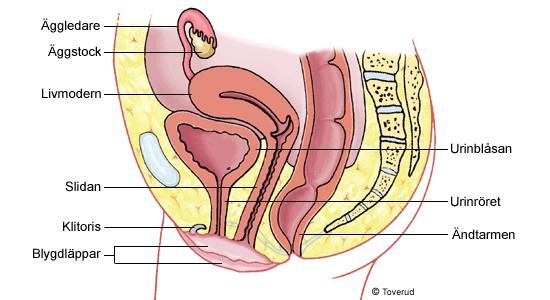 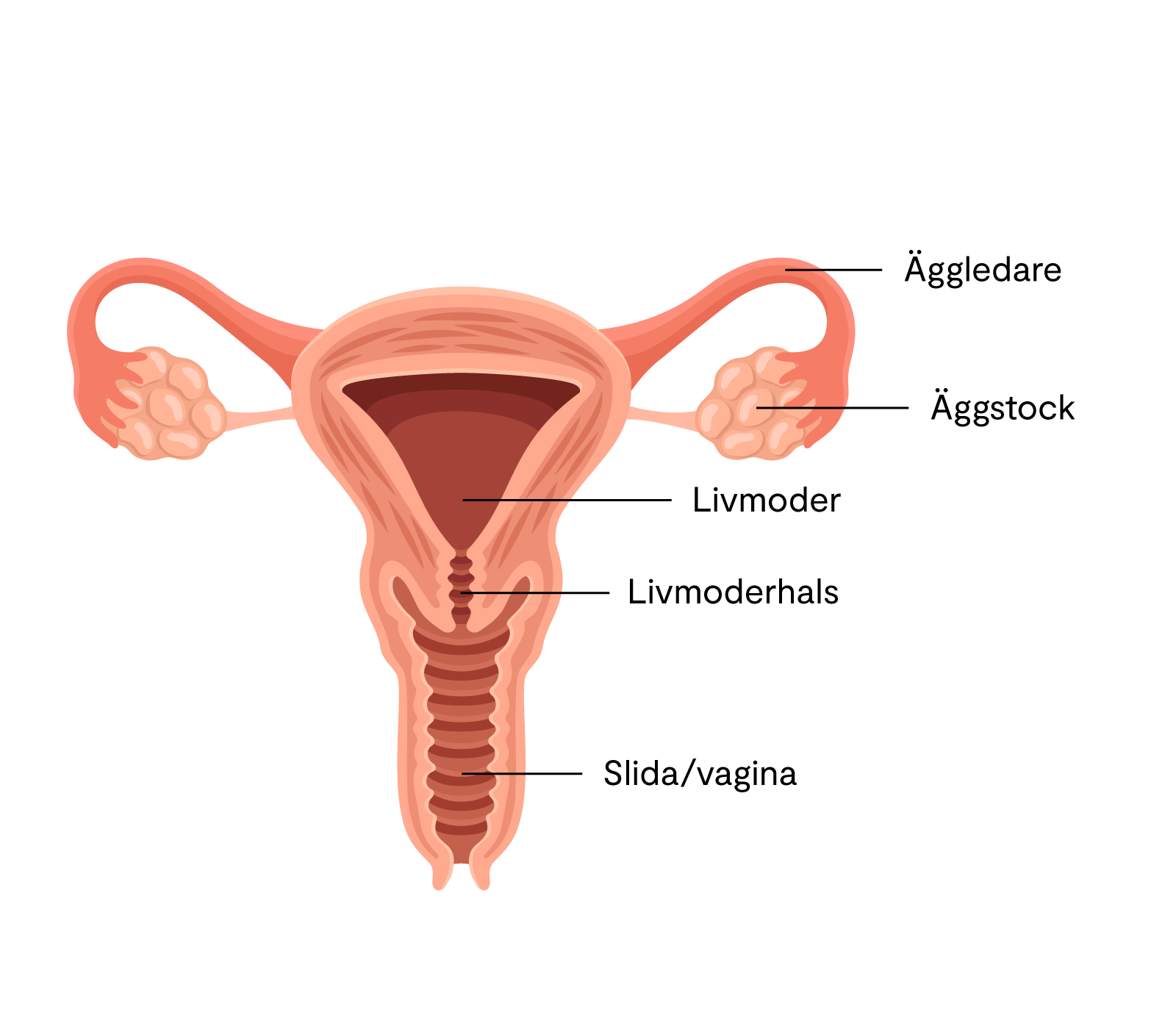 En foster – vaisusFoster vatten – vaisiaus vandenysFostermissbildningar – vaisiaus apsigimimaiUltraljud – ultragarsinis tyrimasReproduktionsapparaten eller reproduktionssystemetGravididetetshipertoni